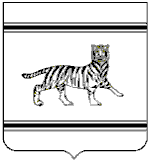 Муниципальное образование «Бабстовское сельское поселение»Ленинского муниципального районаЕврейской автономной областиСОБРАНИЕ ДЕПУТАТОВРЕШЕНИЕ30.03.2017										       № 326 с. БабстовоО внесении изменений  в положение о бюджетном процессе в муниципальном образовании "Бабстовское сельское поселение" Ленинского муниципального района Еврейской автономной области, утвержденное решением Собрания депутатов от 26.05.2016 № 261 «Об утверждении положения о бюджетном процессе в муниципальном образовании «Бабстовское сельское поселение» Ленинского   муниципального  района  Еврейской автономной области»В соответствии с Федеральным законом от 06.10.2003 № 131-ФЗ «Об общих принципах организации местного самоуправления в Российской Федерации», Уставом муниципального образования «Бабстовское сельское поселение»  Собрание депутатов РЕШИЛО:1. Внести в положение о бюджетном процессе в муниципальном образовании "Бабстовское сельское поселение" Ленинского муниципального района Еврейской автономной области, утвержденное решением Собрания депутатов Бабстовского сельского поселения от  26.05.2016 № 261 «Об утверждении положения о бюджетном процессе в муниципальном образовании «Бабстовское сельское поселение» Ленинского   муниципального  района  Еврейской автономной области», следующие изменения:1.1. В подпункте е) пункта 6 раздела II  слова «контрольно-счетную палату» заменить словами «контрольно-ревизионную комиссию Бабстовского сельского поселения (далее – контрольно-ревизионная комиссия)»;1.2. В абзаце  втором пункта 18 раздела VI слова «контрольно-счетной палате» заменить словами «контрольно-ревизионной комиссии»;1.3. В пункте 22 раздела VI слова «контрольно-счетная палата» заменить словами «Контрольно-ревизионная комиссия»;1.4. В абзаце втором пункта 34 раздела IX слова «контрольно-счетную палату» заменить словами «контрольно-ревизионную комиссию»;1.5. В пункте 36 раздела IX слова «контрольно-счетная палата» в соответствующем падеже заменить словами «контрольно-ревизионная комиссия» в соответствующем падеже;1.6. В пункте 39 раздела IX слова «контрольно-счетной палаты» заменить словами «контрольно-ревизионной комиссии»;1.7. В пункте 44 раздела X слова «контрольно-счетная палата» заменить словами «контрольно-ревизионная комиссия».2.     Опубликовать    настоящее    решение    в     «Информационном бюллетене» Бабстовского сельского поселения.3. Настоящее решение вступает в силу после дня его официального
опубликования.Глава сельского поселения                                                                 В.В. Фарафонтов